Free2Move eSolutions und Allianz Partnersgemeinsam für die ElektromobilitätMailand-Paris, 14. Dezember 2022 – Allianz Partners, ein führender Anbieter von B2B2C-Versicherungs- und Assistance-Dienstleistungen, hat eine Partnerschaft mit dem Unternehmen Free2Move eSolutions unterzeichnet, das sich auf die Verwaltung von Installationen von wandmontierten Ladesystemen für Elektrofahrzeuge spezialisiert hat.Free2Move eSolutions – ein Joint Venture zwischen dem Automobilhersteller Stellantis und dem Energieunternehmen NHOA – hat es sich zur Aufgabe gemacht, den Übergang zur Elektromobilität zu unterstützen und zu fördern. Durch das Angebot innovativer und individuell anpassbarer Produkte und Dienstleistungen spielt Free2Move eSolutions eine führende Rolle bei der Verwirklichung einer erschwinglichen, sauberen Form der Mobilität.Kunden, die eine easyWallbox oder eProWallbox bei einem Stellantis-Händler erwerben, können das Gerät von einem Techniker von Allianz Partners bei sich zu Hause installieren lassen. Dank der Vereinbarung wird Allianz Partners der Installationslieferant für Wallboxen von Free2move eSolutions in Italien und in Deutschland, und in naher Zukunft auch in anderen europäischen Ländern. Mathilde Lheureux, CEO von Free2Move eSolutions, kommentierte: „Wir freuen uns über die Zusammenarbeit mit Allianz Partners bei der Installation unserer von Stellantis-Händlern verkauften Wallboxen.  Allianz Partners ist ein zuverlässiger und erfahrener Partner, der in der Lage ist, unsere Kunden in ganz Italien zu begleiten. Er garantiert den einfachen, unkomplizierten Einbau unserer easy- und eProWallboxen sowohl in Ein- als auch in Mehrfamilienhäusern. Diese Partnerschaft ist ein wichtiger Schritt, um die E-Mobilität in die Häuser unserer Kunden zu bringen“.Laurent Floquet, CEO Mobility & Assistance bei der Allianz Partners, fügte hinzu:  „Free2move eSolutions ist einer der führenden Anbieter von Ladelösungen und -dienstleistungen. Wir freuen uns sehr darüber, dass wir ihnen unser Netzwerk an erfahrenen Elektrikern zur Verfügung stellen können.  Wir wollen ein vertrauenswürdiger Partner in Sachen E-Mobilität sein und unsere Kunden  auf der gesamten EV Journey begleiten, auch beim Laden zu Hause. Wir freuen uns, mit Free2move eSolutions in Italien und in Deutschland zusammenzuarbeiten und hoffen, dies in Zukunft auch in anderen europäischen Ländern tun zu können“.Marco Gioieni, CEO von Allianz Partners Italia, fasste zusammen: „Wir sind ungeheuer stolz darauf, dass unsere italienische Geschäftseinheit bei dieser wichtigen Partnerschaft mit Free2move eSolutions eine führende Rolle spielt und dank unserer Experten und der Unterstützung unserer Geschäftspartner den Übergang zur eMobilität erleichtert“.***Über Free2move und Free2move e-SolutionsFree2move ist eine globale Mobilitätsmarke, die Privat- und Geschäftskunden in der ganzen Welt ein komplettes und einzigartiges Ökosystem bietet. Free2move stützt sich auf Daten und Technologien und stellt die Kundenerfahrung in den Mittelpunkt seiner Tätigkeit, um Mobilität neu zu erfinden und den Umstieg auf Elektromobilität zu erleichtern. 
Free2move eSolutions ist ein Joint Venture zwischen Stellantis und NHOA, das gegründet wurde, um den Übergang zur Elektromobilität zu unterstützen und zu fördern und dabei eine aktive Rolle zur Erreichung einer zugänglichen und sauberen Mobilität einzunehmen. Um dies zu ermöglichen, bietet das Unternehmen seinen verschiedenen Kunden innovative, maßgeschneiderte Produkte und Dienstleistungen, die zur Reduzierung der CO2-Emissionen beitragen.
Besuchen Sie unsere Websites:  www.free2move.com/, www.esolutions.free2move.com/​PressekontakteNatalia Helueni, +39 333 2148455, natalia.helueni@f2m-esolutions.comMarco Belletti, +39 334 6004837, marco.belletti@f2m-esolutions.comAllianz PartnersAllianz Partners ist ein weltweit führender Anbieter von B2B2C-Versicherungen und Assistance-Leistungen und bietet umfassende Lösungen in den Bereichen internationale Kranken- und Lebensversicherung, Reiseversicherung, Kfz-Versicherung und Pannenhilfe.  Unsere Experten sind kundenorientiert und definieren innovative, hochtechnologische und berührungsintensive Produkte und Lösungen, die über die traditionelle Versicherung hinausgehen: Es gilt, zukunftsweisende Versicherungsdienstleistungen neu zu gestalten.  Unsere Produkte können in die Angebote unserer Geschäftspartner integriert oder über verschiedene Handelsmarken, darunter Allianz Assistance, Allianz Travel, Allianz Care, direkt an Endkunden verkauft werden.  Unsere 19.800 Mitarbeiter, die in 75 Ländern vertreten sind, sprechen 70 Sprachen und bearbeiten jedes Jahr mehr als 64 Millionen Fälle. Sie sind motiviert, mehr zu tun, als sie müssten, um Kunden auf der ganzen Welt in Sicherheit zu wiegen.Weitere Informationen finden Sie unter https://www.allianz-partners.de/Folgen Sie uns auf Twitter @AllianzPartners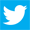 Folgen Sie uns auf LinkedIn Allianz Partners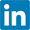 Folgen Sie uns auf Youtube /allianzpartners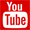 Folgen Sie uns auf Instagram @allianzpartners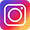 Pressekontakte
Fleishman Hillard, allianzpartners@fleishmaneurope.com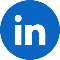 Folgen Sie uns auf LinkedIn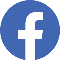 Folgen Sie uns auf Facebook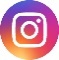 Folgen Sie uns auf Instagram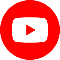 Folgen Sie uns auf YouTube